TEXTO APROBADO EN PRIMER DEBATE POR LA COMISIÓN TERCERA CONSTITUCIONAL PERMANENTE DE LA HONORABLE CÁMARA DE REPRESENTANTES, EN SESIÓN FORMAL VIRTUAL DEL DÍA VIERNES CUATRO (04) DE DICIEMBRE DE DOS MIL VEINTE (2020)AL PROYECTO DE LEY N°. 175 DE 2020 CÁMARA“Por medio de la cual se crea el fondo especial de ahorro social para la pensión y el emprendimiento (FOSPE), se asigna un bono pensional para los recién nacidos de familias vulnerables y se dictan otras disposiciones”.El Congreso de ColombiaDECRETA:        Capítulo I        Del Bono SolidarioArtículo 1°. Objeto. La presente ley tiene por objeto crear el Fondo Especial de Ahorro Social para la Pensión y el Emprendimiento (FOSPE) en favor de los recién nacidos en el territorio colombiano, cuyo padre o madre estén clasificadas en los niveles I o II del SISBEN, con el fin de garantizarles un ingreso mínimo en su edad pensional o contribuir a la ejecución de un proyecto de emprendimiento.Artículo 2°. Fondo Especial de Ahorro Social para la Pensión y el Emprendimiento.  Créase el Fondo Especial de Ahorro Social para la Pensión y el Emprendimiento (FOSPE), administrado por Colpensiones o quien haga sus veces, al cual el Gobierno Nacional, a través del Ministerio de Hacienda y Crédito Público, realizará un aporte en favor de los recién nacidos que cumplan con los requisitos exigidos en la presente ley.PARÁGRAFO. El Gobierno Nacional reglamentará la administración y funcionamiento del FOSPE, de acuerdo con lo previsto en la presente ley.ARTÍCULO 3°. Beneficiarios. El Fondo Especial de Ahorro Social para la Pensión y el Emprendimiento (FOSPE) se constituyen en favor de aquellos niños nacidos a partir del primero de enero de 2022 en el territorio colombiano, cuyo padre o madre se encuentre en los niveles I o II del SISBEN.PARÁGRAFO PRIMERO. Si en una misma familia nace más de un (1) menor que cumpla con los requisitos establecidos en el presente artículo, el Gobierno Nacional hará el aporte equivalente a un (1) niño el cual deberá ser compartido con los otros menores de la misma familia que cumplan con los requisitos, salvo que alguno de los menores presente condición de discapacidad debidamente certificada por la Entidad Promotora de Salud (EPS), entidades adaptadas y administradoras de los regímenes Especial y de Excepción al que esté afiliado; en este caso, el niño o niña en situación de discapacidad obtendrá el beneficio de forma individual sin obligación de dividirlo.PARÁGRAFO SEGUNDO. Se exceptúan de los beneficiarios contemplados en esta ley los menores que nazcan producto de la práctica de maternidad subrogada remunerada.ARTÍCULO 4°. Bono Solidario. Por cada niño recién nacido que reúna los requisitos exigidos en la presente ley, el Ministerio de Hacienda y Crédito Público, dentro de los 6 meses siguientes al nacimiento del beneficiario, deberá aportar al FOSPE el monto que se defina en la reglamentación, que bajo ninguna circunstancia podrá ser inferior a cinco (5) Salarios Mínimos Mensuales Legales Vigentes, y que será constitutivo del bono pensional o de emprendimiento.PARÁGRAFO PRIMERO. El bono solidario no es sustituible ni transmisible por causa de muerte. En caso de fallecimiento del beneficiario, los recursos del mismo junto con sus rendimientos acrecerán el fondo común de beneficios pensionales del régimen de prima media.PARÁGRAFO SEGUNDO. El Ministerio de Hacienda y Crédito Público, excepcionalmente podrá, a través del FOSPE, hacer uso de los recursos del Bono con sus respectivos rendimientos hasta tanto este no se haga exigible en los términos de la presente ley, manteniendo el beneficiario la titularidad del mismo, con sus respectivos rendimientos y con la obligación de reembolsarlos como mínimo dos (2) años antes de su exigibilidad.ARTÍCULO 5°. Beneficios del Fondo. Los recursos acumulados en el FOSPE servirán para incrementar las semanas de cotización, en el evento de que el beneficiario no haya alcanzado el mínimo exigido en la ley para acceder a una pensión de vejez o pensión de garantía mínima.Si el beneficiario se encuentra afiliado al régimen de ahorro individual con solidaridad, podrá utilizar el bono solidario para aumentar el saldo de su cuenta de ahorro individual.En el caso de no ser requeridas semanas de cotización, incrementará el monto de la pensión de vejez en los términos de los artículos 34 y 64 de la Ley 100 de 1993 o la que la modifique, sustituya o complemente.Si llegada la edad para acceder a la pensión de vejez, el beneficiario no alcanza a reunir las semanas exigidas en la ley para el efecto, podrá trasladar los recursos acumulados en el FOSPE al programa de Beneficios Económicos Periódicos – BEPS.PARÁGRAFO. El bono solidario con destino a pensión será compatible con el subsidio de aportes a pensión que otorga el Fondo de Solidaridad Pensional, previsto en el artículo 25 de la Ley 100 de 1993 o la que la modifique, sustituya o complemente, cuando sus beneficiarios pertenezcan a los niveles I o II del SISBEN, hayan nacido con posterioridad a la entrada en vigencia de la presente ley y las semanas cotizadas o el capital de la cuenta de ahorro individual no sean suficientes para acceder al derecho pensional.ARTÍCULO 6°. Emprendimiento. Parte de los recursos del FOSPE y sus rendimientos podrán ser destinados, a elección del beneficiario, para la financiación de proyectos de emprendimiento, una vez el beneficiario haya adquirido la mayoría de edad, y cuente con el concepto de viabilidad técnica y financiera que emita la entidad que determine Gobierno Nacional.PARÁGRAFO. El Gobierno Nacional reglamentará el porcentaje de los recursos del FOSPE que podrá ser destinado a financiar proyectos de emprendimiento.ARTÍCULO 7°. Computo de Semanas. Adiciónese el literal f) al parágrafo 1 del artículo 33 de la Ley 100 de 1993, el cual quedará así:PARÁGRAFO PRIMERO. Para efectos del cómputo de las semanas a que se refiere el presente artículo, se tendrá en cuenta:(…)f) El número de semanas subsidiadas mediante el bono solidario con destino a pensión, junto con sus rendimientos, asignado por el Fondo Especial de Ahorro Social para la Pensión y el Emprendimiento (FOSPE).ARTÍCULO 8°. Sumatoria de Capital. Adiciónese un parágrafo al artículo 64 de la Ley 100 de 1993, el cual quedará así:PARÁGRAFO. Para efectos de calcular el capital acumulado en la cuenta de ahorro individual, se tendrá en cuenta el valor del bono solidario con destino a pensión, junto con sus rendimientos, emitido por el Fondo de Ahorro Social para la Pensión y el Emprendimiento (FOSPE).Capítulo IIFinanciación del Bono SolidarioARTÍCULO 9°. Fuente de Financiación. Modifíquese el artículo 292-2 del Estatuto Tributario, el cual quedará así:ARTÍCULO 292-2. IMPUESTO A LA RIQUEZA - SUJETOS PASIVOS. Créase un impuesto extraordinario denominado el impuesto al patrimonio a cargo de:Las personas naturales y las sucesiones ilíquidas, contribuyentes del impuesto sobre la renta y complementarios o de regímenes sustitutivos del impuesto sobre la renta.Las personas naturales, nacionales o extranjeras, que no tengan residencia en el país, respecto de su patrimonio poseído directamente en el país, salvo las excepciones previstas en los tratados internacionales y en el derecho interno.Las personas naturales, nacionales o extranjeras, que no tengan residencia en el país, respecto de su patrimonio poseído indirectamente a través de establecimientos permanentes, en el país, salvo las excepciones previstas en los tratados internacionales y en el derecho interno.Las sucesiones ilíquidas de causantes sin residencia en el país al momento de su muerte respecto de su patrimonio poseído en el país.Las sociedades o entidades extranjeras que no sean declarantes del impuesto sobre la renta en el país, y que posean bienes ubicados en Colombia diferentes a acciones, cuentas por cobrar y/o inversiones de portafolio de conformidad con el artículo 2.17.2.2.1.2 del Decreto 1068 de 2015 y el 18-1 de este Estatuto, como inmuebles, yates, botes, lanchas, obras de arte, aeronaves o derechos mineros o petroleros. No serán sujetos pasivos del impuesto al patrimonio las sociedades o entidades extranjeras, que no sean declarantes del impuesto sobre la renta en el país, y que suscriban contratos de arrendamiento financiero con entidades o personas que sean residentes en Colombia.PARÁGRAFO PRIMERO. Para que apliquen las exclusiones consagradas en el numeral 5 del presente artículo, las acciones, cuentas por cobrar, inversiones de portafolio y contratos de arrendamiento financiero deben cumplir en debida forma con las obligaciones previstas en el régimen cambiario vigente en Colombia.PARÁGRAFO SEGUNDO. Para el caso de los contribuyentes del impuesto al patrimonio señalados en el numeral 3 del presente artículo, el deber formal de declarar estará en cabeza de la sucursal o del establecimiento permanente, según sea el caso.ARTÍCULO 10°. Modifíquese el artículo 294-2 de Estatuto Tributario, el cual quedará así:ARTÍCULO 294-2. HECHO GENERADOR. El impuesto al patrimonio se genera por la posesión del mismo al 1 de enero del año de su causación, cuyo valor sea igual o superior a cinco mil ($5.000) millones de pesos. Para efectos de este gravamen, el concepto de patrimonio es equivalente al patrimonio líquido, calculado tomando el total del patrimonio bruto del contribuyente persona natural poseído en la misma fecha menos las deudas a cargo del contribuyente vigentes en esa fecha.ARTÍCULO 11°. Modifíquese el artículo 295-2 del Estatuto Tributario, el cual quedará así:ARTÍCULO 295-2. BASE GRAVABLE. La base gravable del impuesto al patrimonio es el valor del patrimonio bruto de las personas naturales, sucesiones ilíquidas y sociedades o entidades extranjeras poseído a 1 de enero del año de su causación menos las deudas a cargo de los mismos vigentes en esas mismas fechas, determinado conforme a lo previsto en el Título II del Libro I de este Estatuto, excluyendo el valor patrimonial que tengan al 1 de enero de cada año para las personas naturales, las sucesiones ilíquidas y sociedades o entidades extranjeras, los siguientes bienes:En el caso de las personas naturales, las primeras 13.500 UVT del valor patrimonial de su casa o apartamento de habitación.Esta exclusión aplica únicamente respecto a la casa o apartamento en donde efectivamente viva la persona natural la mayor parte del tiempo, por lo que no quedan cobijados por esta exclusión los inmuebles de recreo, segundas viviendas u otro inmueble que no cumpla con la condición de ser el lugar en donde habita la persona natural.El cincuenta por ciento (50%) del valor patrimonial de los bienes objeto del impuesto complementario de normalización tributaria que hayan sido declarados en el periodo gravable 2019 y que hayan sido repatriados a Colombia e invertidos con vocación de permanencia en el país, de conformidad con la Ley 1943 de 2018.El cincuenta por ciento (50%) del valor patrimonial de los bienes objeto del impuesto complementario de normalización tributaria que hayan sido declarados en el periodo gravable 2020 y que hayan sido repatriados a Colombia e invertidos con vocación de permanencia en el país, de conformidad con el impuesto de normalización previsto en la presente ley.PARÁGRAFO PRIMERO. Los valores patrimoniales que se pueden excluir de la base gravable del impuesto al patrimonio se determinará de conformidad con lo previsto en el Título II del Libro I de este Estatuto. El valor patrimonial neto de los bienes que se excluyen de la base gravable, es el que se obtenga de multiplicar el valor patrimonial del bien por el porcentaje que resulte de dividir el patrimonio líquido por el patrimonio bruto a 1 de enero de cada año.PARÁGRAFO SEGUNDO. En caso de que la base gravable del impuesto al patrimonio determinado en el año gravable siguiente, sea superior a aquella determinada en el año anterior, la base gravable para el año siguiente será la menor entre la base gravable determinada en el año anterior incrementada en el veinticinco por ciento (25%) de la inflación certificada por el Departamento Nacional de Estadística (DANE) para el año inmediatamente anterior al declarado y la base gravable determinada en el año en que se declara. Si la base gravable del impuesto al patrimonio determinada en el año siguiente, es inferior a aquella determinada en el año anterior, la base gravable para el año siguiente será la mayor entre la base gravable determinada en el año anterior disminuida en el veinticinco por ciento (25%) de la inflación certificada por el Departamento Nacional de Estadística (DANE) para el año inmediatamente anterior al declarado y la base gravable determinada en el año en que se declara.PARÁGRAFO TERCERO. En el caso de las personas naturales sin residencia en el país que tengan un establecimiento permanente en Colombia, la base gravable corresponderá al patrimonio atribuido al establecimiento permanente de conformidad con lo establecido en el artículo 20- 2 del Estatuto Tributario.Para efectos de la determinación de los activos, pasivos, capital, ingresos, costos y gastos que se tienen en cuenta al establecer el patrimonio atribuible a un establecimiento permanente durante un año o periodo gravable, se deberá elaborar un estudio, de acuerdo con el Principio de Plena Competencia, en el cual se tengan en cuenta las funciones desarrolladas, activos utilizados, el personal involucrado y los riesgos asumidos por la empresa a través del establecimiento permanente o sucursal y de las otras partes de la empresa de la que el establecimiento permanente o sucursal forma parte.ARTÍCULO 12°. Modifíquese el artículo 296-2 del Estatuto Tributario, el cual quedará así:ARTÍCULO 296-2. TARIFA Y DESTINACIÓN. La tarifa del impuesto al patrimonio es del 1% por cada año, del total de la base gravable establecida, de conformidad con el artículo 295-2 de este Estatuto.El cien por ciento (100%) del recaudo por concepto del impuesto al patrimonio se destinará a la financiación del Fondo Especial de Ahorro Social para la Pensión y el Emprendimiento (FOSPE).ARTÍCULO 13°. Modifíquese el artículo 297-2 del Estatuto Tributario, el cual quedará así:ARTÍCULO 297-2. CAUSACIÓN. La obligación legal del impuesto al patrimonio se causa el 1 de enero de cada año.ARTÍCULO 14°. Vigencia y Derogatorias. La presente ley comenzará a regir a partir del 1 de enero de 2022 y deroga todas las disposiciones que le sean contrarias.CÁMARA DE REPRESENTANTES.- COMISIÓN TERCERA CONSTITUCIONAL PERMANENTE.- ASUNTOS ECONÓMICOS.  Cuatro (04) de diciembre de dos mil veinte (2020).- En Sesión de la fecha fue aprobado en Primer Debate en los términos anteriores y con modificaciones, el proyecto de ley N°. 175 de 2020 Cámara, “Por medio de la cual se crea el fondo especial de ahorro social para la pensión y el emprendimiento (FOSPE), se asigna un bono pensional para los recién nacidos de familias vulnerables y se dictan otras disposiciones”, previo anuncio de su votación en Sesión formal virtual, del día dos (02) de diciembre de dos mil veinte (2020), en cumplimiento al artículo 8º del Acto Legislativo 01 de 2003.Lo anterior con el fin de que el citado proyecto de ley siga su curso legal en Segundo Debate en la Plenaria de la Cámara de Representantes.NÉSTOR LEONARDO RICO RICOPresidente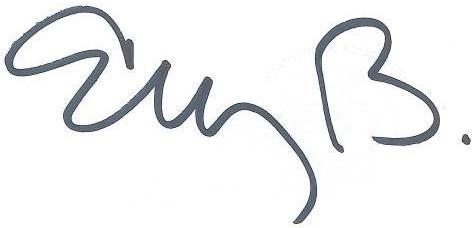 ELIZABETH MARTÍNEZ BARRERASecretaria General